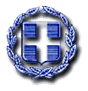 ΕΛΛΗΝΙΚΗ ΔΗΜΟΚΡΑΤΙΑ                       ΠΕΡΙΦΕΡΕΙΑ ΙΟΝΙΩΝ ΝΗΣΩΝΓΡΑΦΕΙΟ ΤΥΠΟΥ                                               		ΑΛΥΚΕΣ ΠΟΤΑΜΟΥ 					Κέρκυρα, 06-08-2018Τηλ.: 26613.61506email: press1@pin.gov.gr                                                                              ΔΕΛΤΙΟ ΤΥΠΟΥΔιακόσιες έξι (206) θέσεις εργασίας, πλήρους απασχόλησης και για χρονικό διάστημα οκτώ μηνών, θα καλύψει η Περιφέρεια Ιονίων Νήσων, στο πλαίσιο της δράσης «Προώθηση της απασχόλησης μέσω προγραμμάτων κοινωφελούς χαρακτήρα, συμπεριλαμβανομένης και της κατάρτισης, σε Δήμους, Περιφέρειες και Κέντρα Κοινωνικής Πρόνοιας», σε συνεργασία με τον ΟΑΕΔΗ Περιφέρεια Ιονίων Νήσων υπενθυμίζει  τους  ενδιαφερόμενους  εγγεγραμμένους  ανέργους στα  μητρώα  ανέργων  του Οργανισμού ΟΑΕΔ , ότι θα καλύψει διακόσιες έξι (206) θέσεις εργασίας, ΥΕ,ΔΕ,ΤΕ, και ΠΕ, μετά από προκήρυξη  που ξεκίνησε, από την 1η Αυγούστου και θα διαρκέσει μέχρι τις 20/8/2018, Η υποβολή ηλεκτρονικών αιτήσεων από τους ενδιαφερόμενους, εγγεγραμμένους στο μητρώο του Οργανισμού Απασχόλησης Εργατικού Δυναμικού ανέργους, ηλικίας άνω των 18 ετών, αφορά θέσεις πλήρους απασχόλησης και για χρονικό διάστημα οκτώ μηνών, στο πλαίσιο της δράσης «Προώθηση της απασχόλησης μέσω προγραμμάτων κοινωφελούς χαρακτήρα, συμπεριλαμβανομένης και της κατάρτισης, σε Δήμους, Περιφέρειες και Κέντρα Κοινωνικής Πρόνοιας.Πρόκειται για (99)  θέσεις απασχόλησης στην Π.Ε. Κέρκυρας, (35) στην Π.Ε. Ζακύνθου, (35) στην ΠΕ Κεφαλονιάς, (32) στην ΠΕ Λευκάδας και (5) στην ΠΕ Ιθάκης.Υπενθυμίζεται ότι σε σχετική του ανακοίνωση ο ΟΑΕΔ καλεί τους ενδιαφερόμενους εγγεγραμμένους ανέργους στα μητρώα ανέργων του Οργανισμού, ηλικίας 18 ετών και άνω, που επιθυμούν να συμμετάσχουν στη διαδικασία τοποθετήσεων προσωπικού για την προώθηση της απασχόλησης μέσω προγραμμάτων κοινωφελούς χαρακτήρα, στους Δήμους, Περιφέρειες και Κέντρα Κοινωνικής Πρόνοιας του άρθρου 9 του ν. 4109/2013 (Α'16) (Επιβλέποντες Φορείς) οι οποίοι ορίζονται στο Κεφάλαιο 4 (Παράρτημα I) της παρούσας Δημόσιας Πρόσκλησης, να υποβάλουν με ηλεκτρονικό μόνο τρόπο αίτηση συμμετοχής έως και 20/08/2018 και ώρα 12.00 το μεσημέρι, στον διαδικτυακό τόπο του ΟΑΕΔ www.oaed.gr, χρησιμοποιώντας το σχετικό πεδίο καταχώρισης ηλεκτρονικών αιτήσεων.Οι τοποθετήσεις διενεργούνται βάσει του Οριστικού Πίνακα Κατάταξης Ανέργων σύμφωνα με το θεσμικό πλαίσιο όπως αυτό αναφέρεται στα ανωτέρω έχοντας υπόψη 1 έως 4 του προοιμίου.Η δράση στοχεύει αφενός στην άμεση αντιμετώπιση της ανεργίας πληθυσμιακών ομάδων που πλήττονται περισσότερο από την ανεργία και αφετέρου στην αναβάθμιση των προσόντων των συμμετεχόντων, ώστε να διευκολυνθούν στην επανένταξη τους στην αγορά εργασίας, με κατάρτιση και παροχή συμβουλευτικών υπηρεσιών.Το Πρόγραμμα «Προώθηση της απασχόλησης μέσω προγραμμάτων κοινωφελούς χαρακτήρα, συμπεριλαμβανομένης και της κατάρτισης, σε Δήμους, Περιφέρειες και Κέντρα Κοινωνικής Πρόνοιας» είναι Έργο που εντάσσεται στο ΕΣΠΑ 2014-2020 και συγχρηματοδοτείται από πόρους του Ευρωπαϊκού Κοινωνικού Ταμείου (ΕΚΤ) και του Ελληνικού Δημοσίου, μέσω του Επιχειρησιακού Προγράμματος «Ανάπτυξη Ανθρώπινου Δυναμικού, Εκπαίδευση και Διά Βίου Μάθηση».Δικαίωμα υποβολής ηλεκτρονικών αιτήσεων συμμετοχής στη διαδικασία κατάρτισης του Πίνακα Κατάταξης Ανέργων για την προώθηση της απασχόλησης μέσω προγραμμάτων κοινωφελούς χαρακτήρα έχουν μόνο οι εγγεγραμμένοι άνεργοι στα μητρώα ανέργων του ΟΑΕΔ, που ανήκουν σε μία τουλάχιστον από τις παρακάτω κατηγορίες:-εγγεγραμμένοι άνεργοι στα μητρώα ανέργων του ΟΑΕΔ, μέλη οικογενειών στις οποίες δεν εργάζεται κανείς και οι σύζυγοι αυτών είναι εγγεγραμμένοι άνεργοι στα μητρώα ανέργων του ΟΑΕΔ-εγγεγραμμένοι άνεργοι στα μητρώα ανέργων του ΟΑΕΔ, μέλη μονογονεϊκών οικογενειών στις οποίες δεν εργάζεται κανείς-εγγεγραμμένοι μακροχρόνια άνεργοι στα μητρώα ανέργων του ΟΑΕΔ άνεργοι πτυχιούχοι πανεπιστημιακού και τεχνολογικού τομέα, εγγεγραμμένοι στα μητρώα ανέργων του ΟΑΕΔ, για την κάλυψη θέσεων με βάση τα τυπικά προσόντα τους-άνεργοι ηλικίας άνω των 29 ετών, εγγεγραμμένοι στα μητρώα ανέργων του ΟΑΕΔ-εγγεγραμμένοι στα μητρώα ανέργων ΑμεΑ του ΟΑΕΔ-εγγεγραμμένοι άνεργοι στα μητρώα ανέργων του ΟΑΕΔ, δικαιούχοι του «Κοινωνικού Εισοδήματος Αλληλεγγύης» (ΚΕΑ).Η υποβολή των αιτήσεων γίνεται αποκλειστικά με ηλεκτρονικό τρόπο  στην ιστοσελίδα του Οργανισμού (www.oaed.gr), στο  πεδίο υποβολής ηλεκτρονικής αίτησης, από χρήστες πιστοποιημένους στις Ηλεκτρονικές Υπηρεσίες της Διαδικτυακής πύλης του ΟΑΕΔ, με την εισαγωγή των  κωδικών πρόσβασης (Ονομασία Χρήστη και Συνθηματικό). Οι δυνητικά ωφελούμενοι άνεργοι μέλη μονογονεϊκών οικογενειών, άνεργοι που ανήκουν στην κατηγορία των ΑμεΑ, αλλά έχουν εγγραφεί στο γενικό μητρώο του Οργανισμού και επιθυμούν να μεταφερθούν στο ειδικό μητρώο ΑμεΑ του ΟΑΕΔ καθώς και εγγεγραμμένοι άνεργοι γονείς προστατευόμενων τέκνων ΑμεΑ, υποχρεούνται να προσκομίσουν τα σχετικά δικαιολογητικά στα ΚΠΑ2 του ΟΑΕΔ μέχρι τη λήξη της προθεσμίας υποβολής των αιτήσεων.Οι ωφελούμενοι κατατάσσονται στον Πίνακα Κατάταξης Ανέργων με βάση τα εξής εννέα αντικειμενικά κριτήρια μοριοδότησης 1. Χρονικό διάστημα συνεχόμενης εγγεγραμμένης ανεργίας ωφελουμένου, με ανώτατο όριο τους 60 μήνες, το οποίο διπλασιάζεται για τους ανέργους αρχηγούς μονογονεϊκών οικογενειών.2. Χρονικό διάστημα συνεχόμενης εγγεγραμμένης ανεργίας του/της συζύγου των ανέργων της πρώτης κατηγορίας της παραγράφου 5.1 της Δημόσιας Πρόσκλησης , με ανώτατο όριο τους 60 μήνες.3. Αναπηρία ωφελούμενου σε ποσοστό 50% και άνω.4. Ετήσιο εισόδημα ατομικό ή οικογενειακό.5. Ηλικία.6. Αριθμός ανήλικων τέκνων.7. Γονέας προστατευόμενου ή προστατευόμενων τέκνων ΑΜΕΑ, ανηλίκων ή και ενηλίκων, με ποσοστό αναπηρίας 67% και άνω.8. Ιδιότητα δικαιούχου του «Κοινωνικού Εισοδήματος Αλληλεγγύης» (ΚΕΑ).Επισυνάπτεται, αναλυτικά,  ο πίνακας με τον αριθμό των (206) διατιθεμένων θέσεων , ανά Ειδικότητα, στην Περιφερια Ιονίων Νήσων.